Internetová závislost Cíl: seznámit studenty s internetovou závislostí, procvičení rozkazovacího způsobu a rozšíření slovní zásoby k tomuto tématu.Cílová skupina: studenti SŠJazyková úroveň: B2Jak na internet: závislost na internetu________________________________________________________Weißt du, wie sich eine Internetsucht äußern kann?Víš, jak se může projevovat závislost na internetu?…………………………………………………………………………………………….………………………..………………………………………………………………………………………………………………………………………………………………………………………….….……………………………………………………………………………………………………………..……………………………………………………………………………………………………………..…………………………………………………………………………………………………………………..Beantworte die Fragen! Einige Antworten findest du in dem Video!Odpověz na otázky! Některé odpovědi najdeš ve videu!Ist Internetsucht eine psychische Störung?Považuje se závislost na internetu za psychickou poruchu?JaNein Ist sich der Betroffene seiner Sucht bewusst? Je si dotyčná osoba vědoma své závislosti?JaNeinStimmt es, dass eine Person, die vom Internet abhängig ist, unter Entzugserscheinungen leidet?Je pravda, že člověk závislý na internetu trpí abstinenčními příznaky?JaNeinWie lautet der Fachbegriff für Internetsucht und wie unterscheidet sie sich z. B. von der Drogensucht?Jaký je odborný termín pro závislost na internetu a jak se liší například od drogové závislosti?…………………………………………………………………………………………………………………….…………………………………………………………………………………………………………………….Ergänze die fehlenden Vokabeln in der Tabelle!Doplň chybějící slovíčka v tabulce!Vervollständige die Sätze in der Imperativform!Dokonči věty v rozkazovacím způsobu!a) ……. dein Telefon mindestens eine Stunde vor dem Schlafengehen …….. (ausschalten)b) ……. dir ein neues Hobby, das keine Internetnutzung erfordert. (finden)c) ……. tägliche Grenzen für die Nutzung von sozialen Medien …….. (einstellen)d) …….  Freunde zu einem Spaziergang oder einer sportlichen Aktivität ……., anstatt den ganzen Tag online zu verbringen. (einladen)e) ……. dich auf sozialen Medien nicht länger als 30 Minuten am Stück …….. (aufhalten)Internetsucht hängt auch mit sicherem Verhalten im Internet zusammen, der so genannten Netiquette.Denke dir mindestens 5 Sätze darüber aus, wie man sich online verhält!Schreibe die Regeln im Imperativ!S internetovou závislostí souvisí i bezpečné chování na internetu, tzv. netiketa.Vymysli minmálně 5 vět, jak se na internetu chovat!Napiš pravidla v rozkazovacím způsobu!………………………………………………………………………………………………………….…………..………………………………………………………………………………………………………………………………………………………………………………………………………..………………………………………………………………………………………………………..………………………………………………………………………………………………………….…….…………………………………………………………………………………………………….........Beantworte die Fragen!Odpověz na otázky!Wie bewusst ist dir deine eigene Internetnutzung, nachdem du dieses Arbeitsblatt ausgefüllt hast?Gibt es Anzeichen für Internetsucht, die du bei dir selbst festgestellt hast?Welche Schritte würdest du unternehmen, um Internetsucht zu reduzieren oder zu verhindern?Jak moc jsi si po vyplnění tohoto pracovního listu vědom svého používání internetu?Poznal bys u sebe nějaké příznaky závislosti na internetu?Jaké kroky bys podnikl, abys závislost na internetu omezil nebo jí předešel?……………………………………………………………………………………………………………………..……………………………………………………………………………………………………………………………………………………………………………………………………………………………………………………………………………………………………………………………………………………………………………………………………………………………………………………………………………………………………………………………………....Co jsem se touto aktivitou naučil(a):……………………………………………………………………………………………………………………………………………………………………………………………………………………………………………………………………………………………………………………………… Autor: Barbora Martinčíková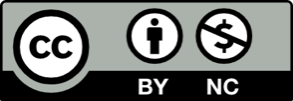 Toto dílo je licencováno pod licencí Creative Commons [CC BY-NC 4.0]. Licenční podmínky navštivte na adrese [https://creativecommons.org/choose/?lang=cs].TSCHECHISCHČESKYDEUTSCHNĚMECKYdas soziale Netzwerkzávislostvirtuální světdie Nachrichtenbezpečnostní heslodas Urheberrecht der Kommentardie Regelzdroj informacíteilennespavostobrazovkaherní závislost